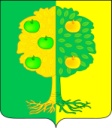 АДМИНИСТРАЦИЯ МИЧУРИНСКОГО СЕЛЬСКОГО ПОСЕЛЕНИЯ                                               ДИНСКОГО РАЙОНА                                 ПОСТАНОВЛЕНИЕ    от ________                                                                   № _________поселок АгрономО принятии муниципальной  программы «Использование и охрана земель в Мичуринском сельском поселении  Динского района Краснодарского края» на   2018 год      Руководствуясь Земельным кодексом Российской Федерации, Федеральным законом от 06.10.2003    № 131-ФЗ "Об общих принципах организации местного самоуправления в Российской Федерации",  Законом Краснодарского края от 05.11.2002 № 532-КЗ «Об основах регулирования земельных отношений в Краснодарском крае», уставом Мичуринского сельского поселения», п о с т а н о в л я ю:                1. Принять муниципальную программу «Использование и охрана земель в Мичуринском сельском поселении  Динского района Краснодарского края»  на 2018 год (прилагается).                2. Отделу по вопросам ЖКХ и ЧС (Рябков) обеспечить выполнение мероприятий программы и ее реализацию в 2018 году.             3. Финансовому отделу администрации Мичуринского сельского поселения (Безуглая) обеспечить финансирование муниципальной программы в рамках бюджетных средств, предусмотренных на эти цели в 2018 году.             4. Общему отделу (Исакова) обеспечить размещение  настоящего постановления на официальном сайте администрации Мичуринского сельского поселения муниципального образования Динской район в информационно-телекоммуникационной сети « Интернет»  и провести его обнародование.     5. Контроль за выполнением настоящего постановления  оставляю за собой.     6. Постановление вступает в силу со дня его обнародования.Глава  Мичуринского сельского поселения                                     В.Ю.Иванов                                                                                                                                                       Приложение                                                                                       к постановлению   администрации Мичуринского                                                                 сельского поселения                                                                         от____________ № _____МУНИЦИПАЛЬНАЯ программа «Использование и охрана земель в Мичуринском сельском поселении  Динского района Краснодарского края» на  2018 годПАСПОРТмуниципальной программы «Использование и охрана земель в Мичуринском сельском поселении  Динского района Краснодарского края» на 2018 год1.Содержание проблемы и обоснование необходимости ее решения программными методами        Земля - важнейшая часть общей биосферы, использование ее связано со всеми другими природными объектами: водами, лесами, животным и растительным миром, полезными ископаемыми и иными ценностями недр земли. Без использования и охраны земли практически невозможно использование других природных ресурсов. При этом бесхозяйственность по отношению к земле немедленно наносит или в недалеком будущем будет наносить вред окружающей природной среде, приводит не только к разрушению поверхностного слоя земли - почвы, ее химическому и радиоактивному загрязнению, но и сопровождается экологическим ухудшением всего природного комплекса.          Использование значительных объемов земельного фонда в различных целях накладывает определенные обязательства по сохранению природной целостности всех звеньев экосистемы окружающей среды. Территории природного комплекса - лесные массивы, водные ландшафты, озелененные пространства природоохранные зоны  выполняют важнейшую роль в решении задач по  обеспечению  условий устойчивого развития  поселения.        Ведомственная целевая  программа «Использование и охрана  земель на территории Мичуринского сельского поселения Динского района Краснодарского края» на  2018 год  направлена на создание благоприятных условий проживания населения, рационального использования и управления земельными ресурсами, охрану земель.        От этого зависит устойчивое социально-экономическое развитие Мичуринского сельского поселения   и экологически безопасная жизнедеятельность его жителей на современном этапе. На уровне сельского поселения можно решать местные проблемы охраны и использования земель самостоятельно, причем полным, комплексным и разумным образом в интересах не только ныне живущих людей, но и будущих поколений. Эта работа должна быть плановой и системной, требует бюджетных ассигнований, преемственности в реализации программных мероприятий. Для комплексной работы в сфере использования и охраны земель целесообразен программно-целевой  метод решения данной проблемы.2. Цели, задачи и сроки реализации ПрограммыЦель Программы :- рациональное использование, охрана и восстановление плодородия почв;Задачи Программы:-Осуществление муниципального земельного контроля за использованием земельных участков и соблюдением земельного законодательства;- Обеспечение организации рационального и целевого использования и охраны земель; -Оптимизация деятельности в сфере земельных отношений; -Проведение инвентаризации земель;-Организация мероприятий по   уборке мест общего пользования от мусора;-Посадка кустарников и деревьев на участках подверженных водной эрозии, для укрепления берегов в черте населенных пунктов- Сохранение, восстановление, охрана зеленых насаждений, почв.;- Защита от заражения земель  поселения карантинными вредителями и болезнями растений, от зарастания кустарниками и сорной травой;-Ликвидация мест несанкционированных свалок.Мероприятия Программы предусматривают срок их реализации в 2018 году.3. Перечень мероприятий муниципальной  Программы и объемы ее финансирования4. Обоснование ресурсного обеспечения Программы      Финансирование мероприятий Программы осуществляется за счет средств местного бюджета и внебюджетных средств предприятий.      Потребность в финансовых ресурсах на исполнение мероприятий Программы определена на основе расчетов затрат на проведение запланированных мероприятий. Объемы бюджетных средств носят прогнозируемый характер и подлежат  уточнению в установленном порядке при формировании  местного бюджета на текущий финансовый год.5. Оценка социально-экономической эффективности реализации ПрограммыВ результате выполнения мероприятий Программы будет обеспечено:-содержание земель в соответствии с требованиями законодательства;-  рациональное  и эффективное использование  земель;   -повышение экологической безопасности населения  и качества его жизни, 
повышения уровня благоустроенности муниципального образования;Оценка эффективности выполнения целевой программы опирается на рост основных показателей экономического развития территории поселения по сравнению с итогами года и базовыми показателями за предыдущий год.6. Критерии выполнения муниципальной Программы.Индикаторами  измерения результатов реализации мероприятий муниципальной  Программы являются сравнение итогов исполнения мероприятий за 2018 год с итогами года предыдущего.7.Механизм реализации Программы        Муниципальная Программа реализуется через выполнение системы мероприятий, входящих в состав программы и финансируемых из бюджета Мичуринского сельского поселения.                                                                       Контроль за выполнением мероприятий Программы осуществляет отдел по вопросам  ЖКХ и ЧС  администрации Мичуринского сельского поселения и включает в себя:-анализ и периодическую отчетность о реализации программных мероприятий (один раз в полугодие);-систематический контроль за сроком выполнения мероприятий Программы;-контроль за качеством и эффективностью реализации программных мероприятий;- подведение итогов исполнения запланированных мероприятий в конце года и оценка эффективности Программы (в конце текущего года-декабрь).Наименование Программы«Использование и охрана земель в Мичуринском сельском поселении  Динского района Краснодарского края» на 2018 год(далее - Программа)Основание для разработки ПрограммыЗемельный кодекс Р.Ф, Федеральный закон «Об общих принципах организации местного самоуправления в РФ» от 06.10.2003 г. № 131 - ФЗКоординатор ПрограммыАдминистрация Мичуринского сельского поселенияДинского района Разработчик ПрограммыОтдел по вопросам  ЖКХ  и ЧС администрации Мичуринского сельского поселенияЦели и задачи  Программы-Повышение эффективности использования и охраны земель на территории Мичуринского сельского поселения;- Обеспечение организации рационального и целевого использования и охраны земель; - Оптимизация деятельности в сфере земельных отношений; - Сохранение, восстановление, охрана зеленых насаждений, почв; - Защита от заражения земель  поселения карантинными вредителями и болезнями растений, от зарастания кустарником и сорной травой;-Ликвидация мест несанкционированных свалок;-инвентаризация земель, учет не вовлеченных в оборот земель;-повышение эффективности использования и охраны земель;-Сроки реализации Программы2018 годОбъемы и предполагаемые источники финансирования Программы20,0 тыс.руб.130, тыс. руб. внебюджетные средстваОжидаемые конечные результаты реализации Программы-Повышение экологической безопасности населения Мичуринского сельского поселения и улучшения качества его жизни; -Соблюдение принципа приоритета охраны земли землепользователями  и правообладателями земель всех форм собственности на территории поселения;
-Недопущение фактов незаконного посягательства на земельные участки;-Сокращение правонарушений в области земельного законодательства;Контроль за исполнением Программы Осуществляет администрация Мичуринского сельского поселения.№ п/пНаименование мероприятияИсполнительед. измере-нияОбъем финансовых средств на 2018 год№ п/пНаименование мероприятияИсполнительед. измере-ния1.Защита земель от заражения карантинными вредителями и болезнями растений, от зарастания кустарником и сорной травойземлевладельцы, землепользователитыс.руб.100,02.Ликвидация мест несанкционированных свалокпредприятия, учреждения, население, предприятие ЖКХтыс.руб30,03.Инвентаризация земельадминистрация Мичуринского сельскогопоселениятыс.руб.0,04Анализ почвы на загрязнениеадминистрация Мичуринского сельскогопоселениятыс.руб.20,05разъяснительная работа с населением о необходимости улучшения и восстановления земель, подвергшихся деградации, нарушению и другим негативным (вредным)воздействиемадминистрация Мичуринского сельскогопоселениятыс.руб.0,0Итоговнебюджетные средстватыс.руб.130,0средства местного бюджетатыс.руб.20,0всеготыс.руб.150,0№п/пЦелевой индикаторЕд. изм.Базовый показатель 2017 год Текущий показатель2018 годТемп роста%1Количество субъектов, подлежащих плановым проверкам по земельному контролюшт.02.Количество выявленных несанкционированных свалокшт.63.Количество ликвидированных несанкционированных свалокшт.64Количество выявленных административных правонарушений в сфере земельных отношенийшт.25Общая площадь обследованных земельга345